國家考試報名費多元繳款方式說明及應注意事項壹、繳款方式：國家考試報名費係採多元繳款方式，應考人於繳費截止日前，可於網路報名資訊系統以WebATM繳款、免持單超商繳款、信用卡繳款，或以臨櫃繳款，依報名規定期限內寄送報名表件，逾期不予受理。多元繳款通路分列如下：一、透過國家考試網路報名資訊系統以WebATM（全國繳費網）繳款二、免持單超商繳款，限全家、萊爾富、美廉社三、便利商店繳款，包括7-11、全家、萊爾富、OK超商、美廉社四、郵局櫃檯繳款五、全國農漁會信用部繳款六、中國信託商業銀行繳款七、透過ATM進行轉帳八、至其他銀行、信用合作社、農漁會、郵局以跨行匯款方式繳款九、透過國家考試網路報名資訊系統以信用卡繳款      ※應考人並須將繳款證明黏貼至報名書表指定欄位。貳、繳款流程一、透過「國家考試網路報名資訊系統」以WebATM（全國繳費網）繳款（一）免用讀卡機繳款說明：本項服務由應考人於線上輸入存款帳戶辦理轉帳繳費，免收轉帳手續費；應考人之國民身分證統一編號必須與轉帳帳戶之證號相同，轉帳作業啟動後，將由轉帳金融機構系統辦理檢核作業。（二）使用晶片金融卡１、繳款說明：本項服務應考人請自備讀卡機，並使用晶片金融卡辦理轉帳繳費，免收轉帳手續費。２、第一次使用全國繳費網繳費時，請先確認已完成「安全性元件」之安裝（安裝方式https://ebill.ba.org.tw/Home/HtmlView/CHCEK）。二、免持單超商繳款    應考人需下載並登入國家考試APP後，於「個人查詢」的「繳款狀態」點選繳款，並至全家、萊爾富或美廉社繳款。三、便利超商、郵局、全國農漁會信用部及中國信託商業銀行繳款應考人需持完整之「國家考試報名費繳款單」至便利超商、郵局、全國農漁會信用部或中國信託商業銀行繳款。四、透過ATM方式繳款（一）ATM操作流程：（二）使用ATM跨行轉帳需由應考人負擔轉帳手續費（目前跨行轉帳手續費每筆15元，如有調整，依相關規定辦理）。五、其他銀行、信用合作社、農漁會、郵局跨行匯款方式繳款（一）請於匯款單填入以下資訊：１、收款銀行：中國信託商業銀行城中分行２、收款人：考選部３、收款帳號：請填入繳款單之「轉入帳號」共14碼（二）跨行匯款需由應考人負擔轉帳手續費（目前跨行匯款手續費每筆30元，如有調整，依相關規定辦理）。六、透過「國家考試網路報名資訊系統」以信用卡繳款（一）應考人限以本人持有之  VISA、 MasterCard進行繳款。（二）為保持應考人網路交易安全與杜絕網路盜刷，配合國際組織採用Visa 3D Secure及Master Secure Code網路安全認證機制。若應考人有網路安全認證機制之註冊或其他問題，請依信用卡背面服務電話，去電至發卡行進行詢問。七、服務專線：如對上述繳款方式有疑問，請洽中國信託商業銀行24小時免付費客戶服務專線：0800-024-365（先按2再按9）洽詢；帳務問題請於9:00-18:30洽詢0800-017-688（轉專人服務選項按8）。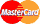 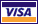 